Wi-Fi Code = BTWholeHome-3TS Passcode = Fp6mPAeCTx6k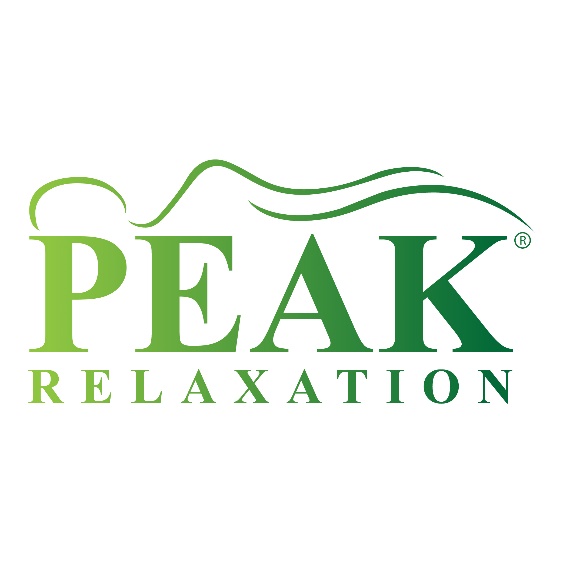 PricesGeorgina Bowman BSc(FHT Member & Insured)+44 (0)77481 87330enquiries@peakrelaxation.co.ukwww.peakrelaxation.co.ukBook any 5 treatments upfront and get £5 off each treatment.Loyalty Card – collect six stamps for every £25 spent & get £10 off next treatment.Help the environment and bring your own towels £1-3 off, please advise your request when bookingOnly one promotion per treatment**15mins = Face, Head & Should Massage on top of 60mins massageAdd Afternoon Tea to an hour’s treatment £10 per head max. 2 people.45mins Guided Calton walk before your treatment £15.Massage – Deep Tissue / Swedish / Pre-Blended Aromatherapy / Hot Stone30mins = ½ body60mins = Full Body75mins = Full body with face & scalpIndian Head – Shoulder, neck back, head & face massage with selected oil for your hair type.Course of six treatments booked upfront 10% discount.Facial – Choose branded Kaeso or 100% Natural, Holistic, Back to basics (textbook) – see website 30mins = Cleanse, tone & massage chest, neck & face60mins = Cleanse, tone, exfoliate, hot towels, mask – with hand & arm massage, massage – chest, neck & face, moisturise	Hand & Foot Care30mins = Nail care with hand & arm massage60mins = Hand soak/Foot spa, Nail care with exfoliation, hand & arm massage/Foot & leg Massage75mins = As per 60mins plus hot oil/paraffin wax/mask with hot mittens/bootiesTreatment£30£55**+£1030mins60mins15minsMassage✔✔✔Indian Head✔Facial✔✔Hand or Foot Care✔✔✔Hand & Arm (15mins) &/or Foot & Leg (15mins) Massage✔